Costs of ProductionUnit 4.2 QuestionsBetty Marshall runs a small jewelry shop in Havanna, producing necklaces.  She has the following monthly costs:Rent - $300Jewels - $150 per necklaceMachinery - $30Monthly Wage - $100String - $5 per necklace Electricity - $40Beads - $10 per necklaceWhich of her costs are fixed and which are variable?  If she produced 100 necklaces what would her fixed costs be?If she produced 100 necklaces what would her variable costs be?What are her Total Costs when producing 1 necklace?What are her Total Costs when producing 319 necklaces?Fill in the table belowDraw the above table out on a graph, without Average Costs.  Be careful with scale.  You may need to break scale in order to fit everything in (for example, go up in 100s until 500, and then go up in 5000s)!Imagine her costs looked as they do below.  If Ms Marshall charged $80 per necklace, fill in the table belowDraw Total Revenue and Total Costs out on a graphMark in the area of profit/lossMark the break-even point on your graphWould the firm have to shut down in the short run if producing 5 units? Explain your answerWhat is the margin of safety (roughly) when the company is producing 30 necklaces?If fixed costs increased by $100, show this would affect the curves on your diagrams.What effect does this have on the break even point?Revision Card SummaryCosts of Production ExtensionUnit 4.2 Extension Questions
1. Look at the break even chart below.  Explain what would on the chart if: 
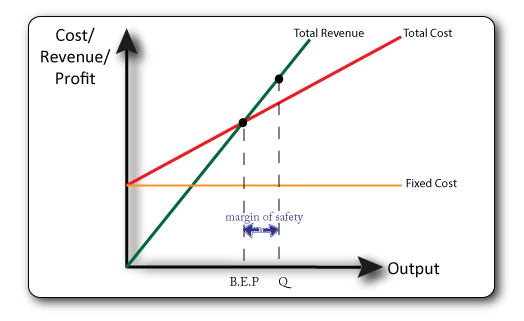 Prices rose for the companyRent rose for the companyThe company sold fewer unitsThe company’s production costs fell
Explain three limitations of a break-even chart [6]Necklaces produced Fixed Costs $Variable Costs $Total CostsAverage Costs050100200300400500Number of Necklaces soldTotal RevenueVCFCTotal CostsProfit/Loss002005	350105002070030900402000Fixed CostsVariable CostsAverage CostsTotal CostsBreak even pointMargin of SafetyTotal RevenueProfitLoss